CFA金融风险分析师特惠取证班学费：19800     地点：北京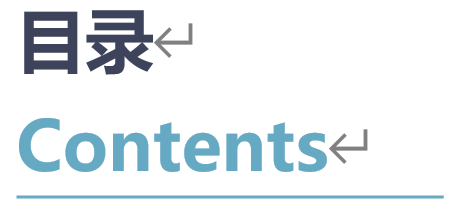 一、CFA证书，金融界的黄金标准CFA肖像画CFA那些事二、特惠学习，取证无忧线上线下，体验升级双重优势，一站到底师资切换，学员至上层层授课，步步高升六大服务，四大平台课程三连报， 优惠三连击三、十余年匠心品质，铸造金色前程金程成长金程匠心金程活动金程伙伴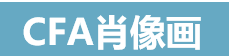 CFA是什么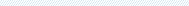 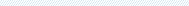 CFA全称Chartered Financial Analyst(特许金融分析师)，是全球投资业里最为严格与含金量极高的资格认证，被称为金融第一考的考试，为全球投资业在道德操守、专业标准及知识体系等方面设立了规范与标准。《金融时报》杂志于2006年将CFA专业资格比喻成投资专才的“黄金标准”。CFA协会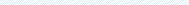 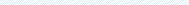 主办CFA考试与授予CFA证书的机构是CFA协会（CFA Institute），由全球性投资专业人士会员组成，属于全球非盈利专业机构，具有悠久的历史，其前身成立于1947 年，在1962年创立了CFA课程，负责在世界范围内主办CFA考试，并为全球金融投资界制定体现职业道德的专业标准。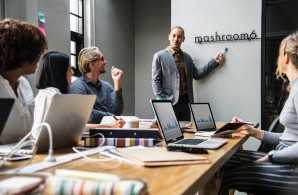 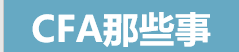 金融职场“身份证”越来越多的职场人士意识到CFA证书是对个人职业生涯的一个加分项。职场中，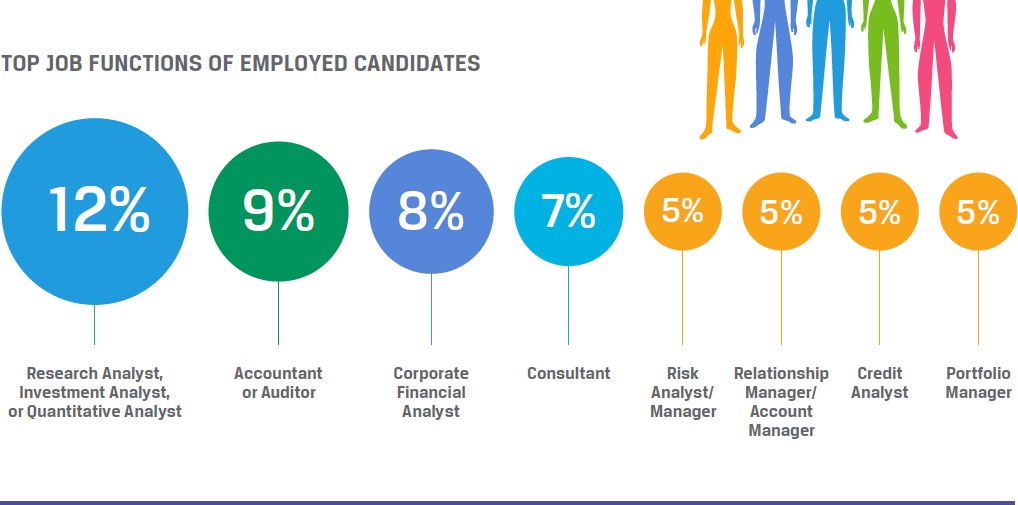 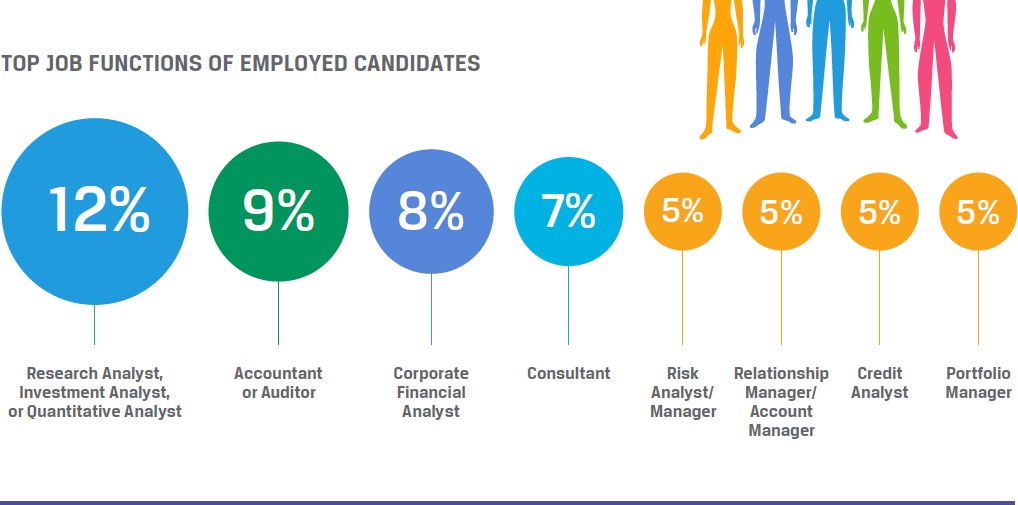 金融职场“助推器”现如今，随着国内金融证券市场的蓬勃发展，越来越多的CFA人才活跃在国内外的金融投资舞台，很多雇主们也对CFA有着较高的认可度。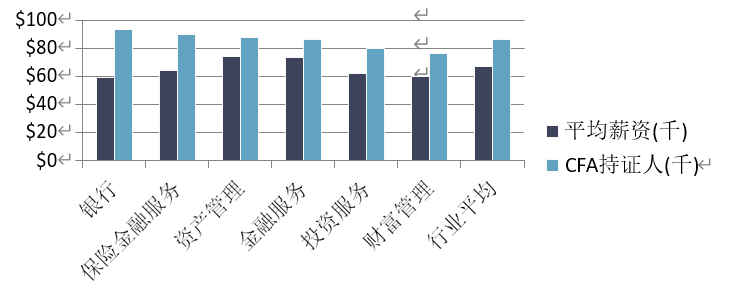 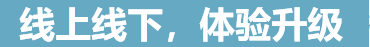 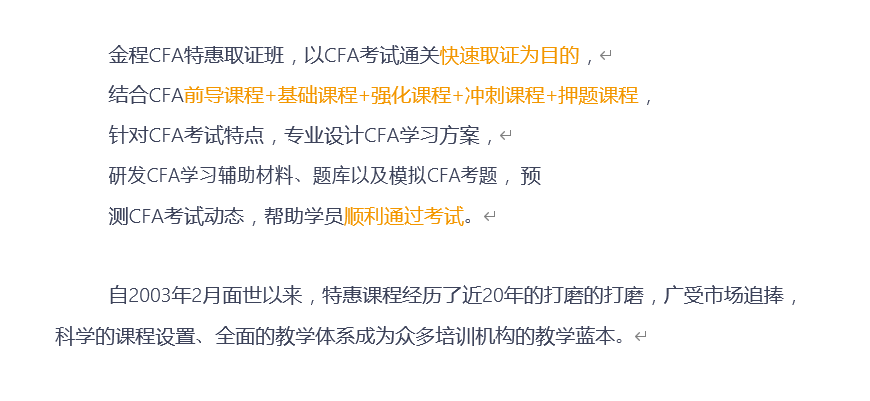 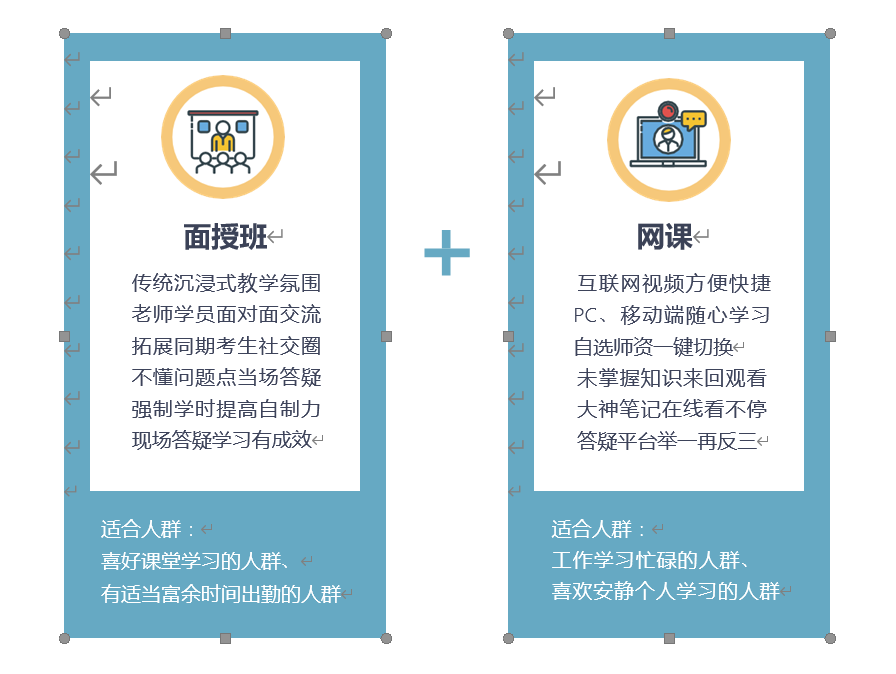 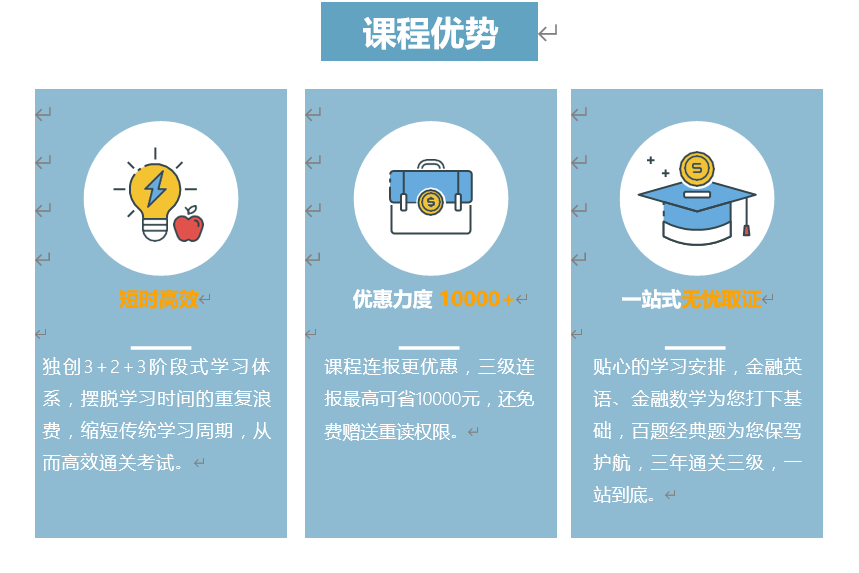 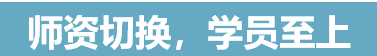 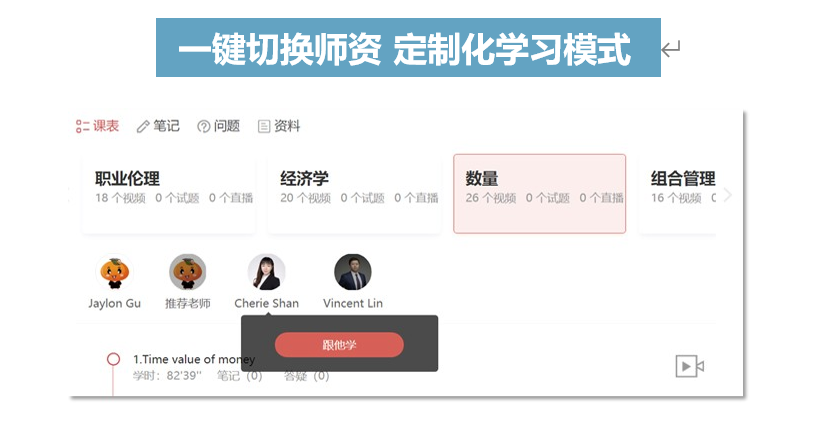 2020年，金程智课重磅上线师资切换功能，让学员在使用平台学习的过程中， 可切换不同老师授课，以此为学员提供多种多样的学习体验，从而寻找适合自己的学习模式，实现学习效果的最大化。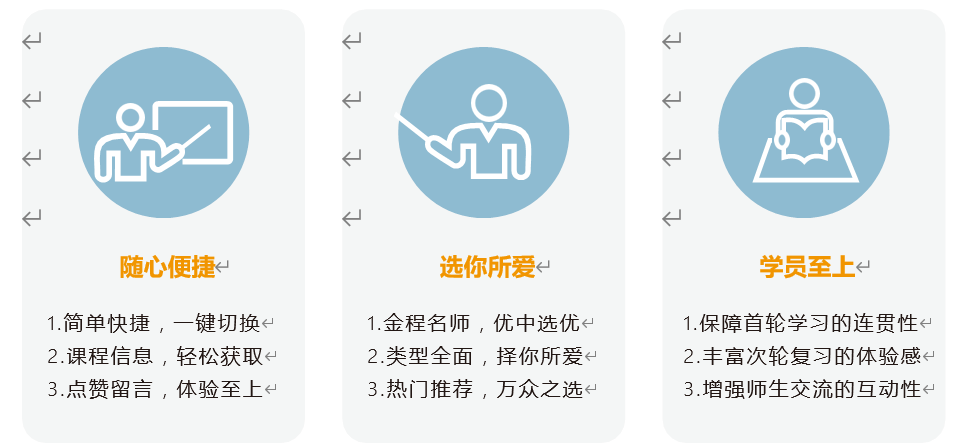 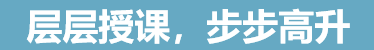 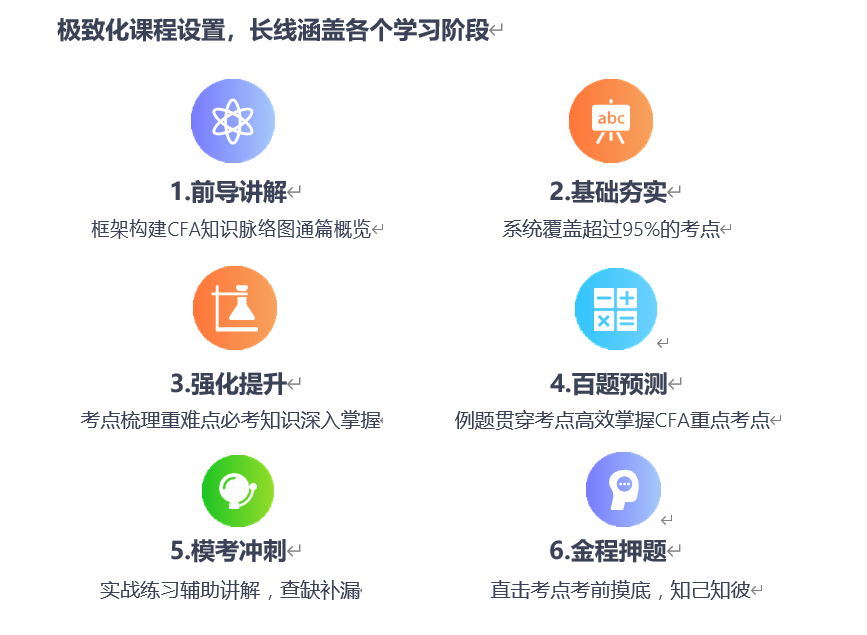 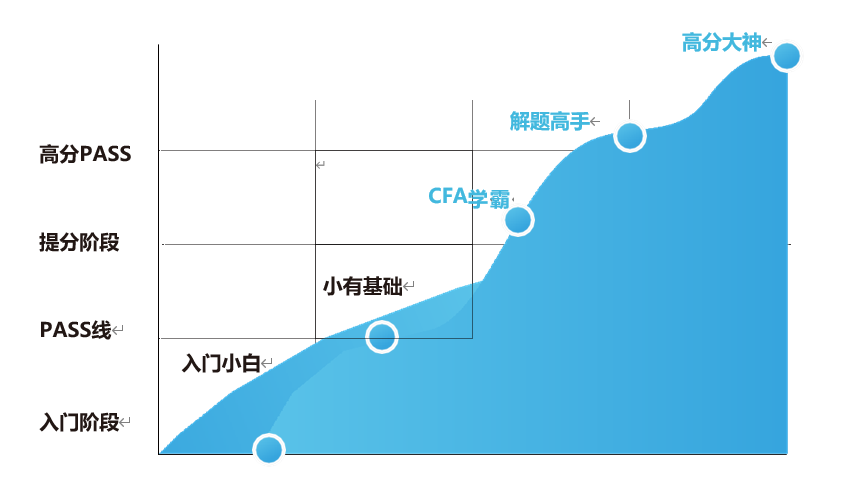 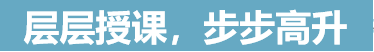 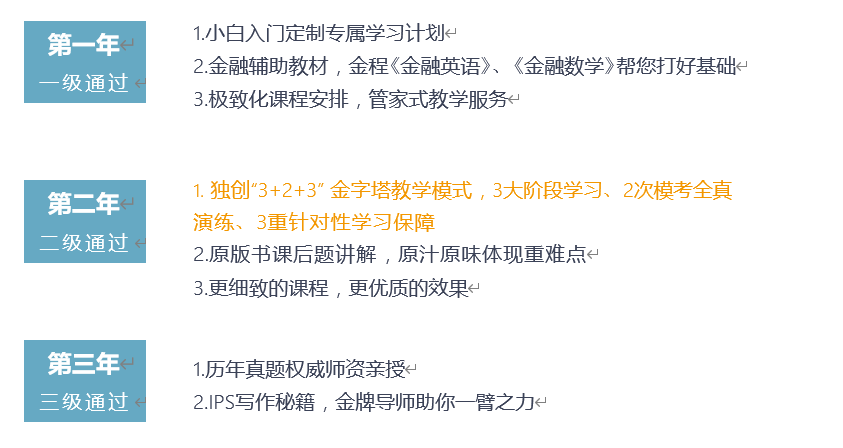 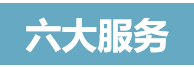 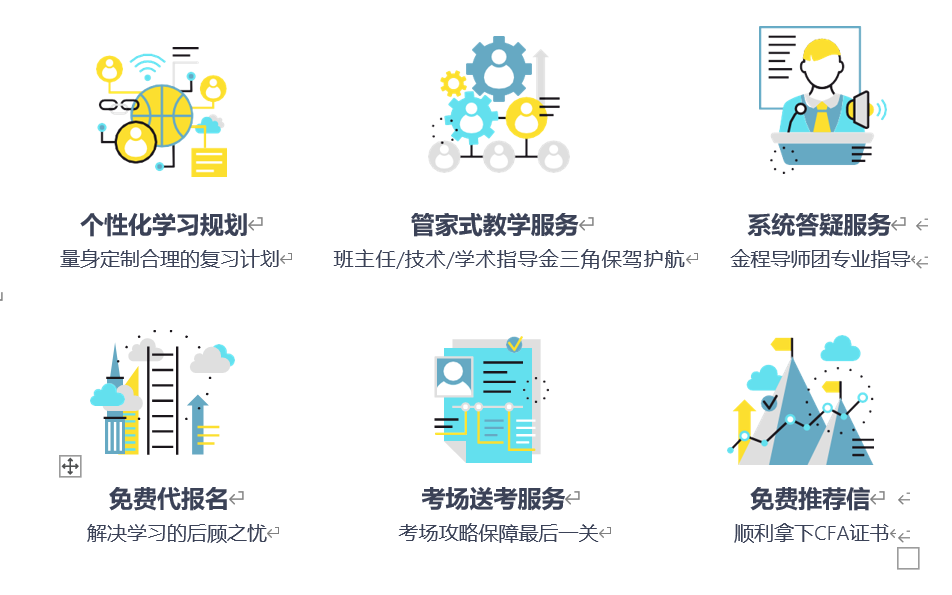 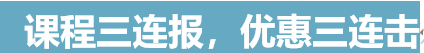 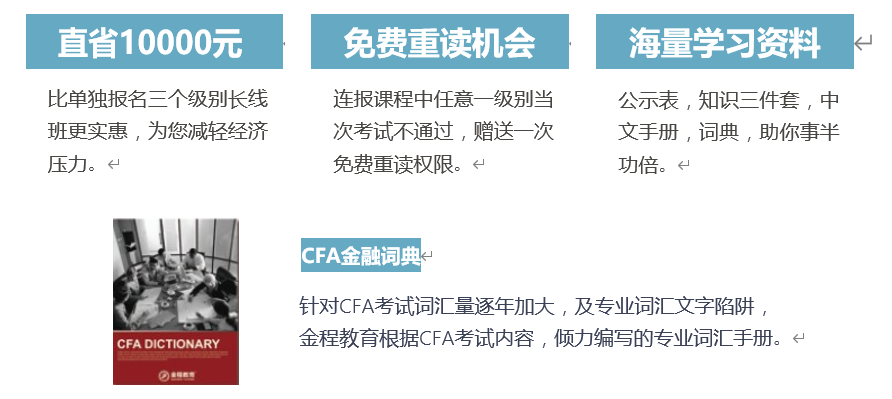 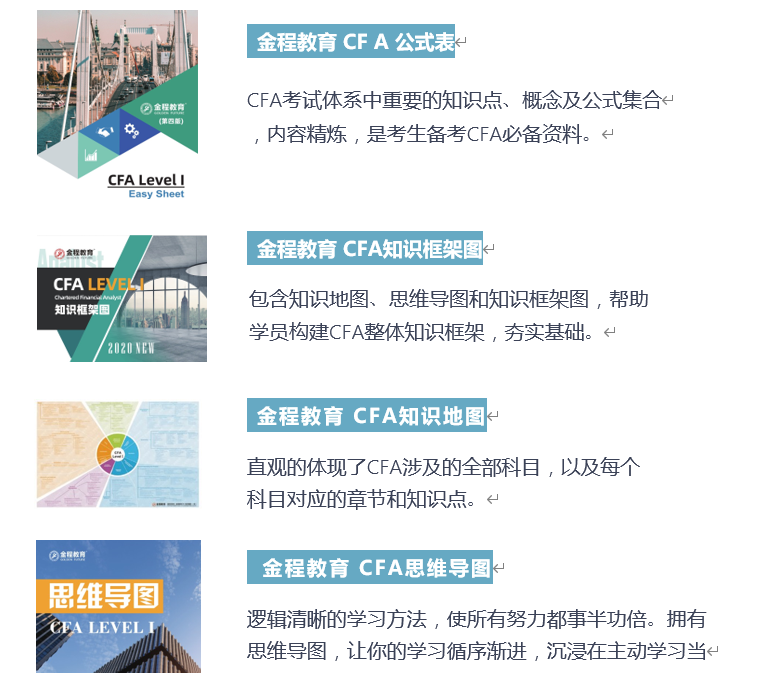 